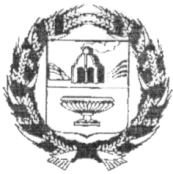 Администрация ЖУЛАНИХИНСКОГО сельсоветаЗаринского района Алтайского края                  проект ПОСТАНОВЛЕНИЕ                  00002023                                                                                                          № 00с. ЖуланихаО внесении изменений в «Реестр муниципальных услуг Жуланихинского сельсовета  Заринского  района  Алтайского края», утвержденный постановлением администрации Жуланихинского сельсовета от 29.11.2018 № 45В соответствии с Федеральным законом  от 27.07.2010 г. N 210-ФЗ "Об организации предоставления государственных и муниципальных услуг", Федеральным законом от 27.05.2014 № 136-ФЗ «О внесении изменений  в статью 26.3 Федерального закона «Об общих принципах организации законодательных (представительных) и исполнительных органов государственной власти субъектов Российской Федерации»,  руководствуясь Федеральным законом от 06.10.2003       № 131-ФЗ "Об общих принципах организации местного самоуправления в Российской Федерации" Уставом муниципального образования   Жуланихинский сельсовет  Заринского района Алтайского края                                           ПОСТАНОВЛЯЮ:1. Внести  в Реестр    муниципальных    услуг  Жуланихинского сельсовета Заринского района Алтайского края, утвержденный постановлением администрации Жуланихинского сельсовета от 29.11.2018 №45 следующие изменения: Добавить строку2.Настоящее постановление вступает в силу со дня официального обнародования в установленном порядке.3. Контроль за исполнением настоящего постановления оставляю за собой.       Глава  сельсовета                                                                                      И.В.Бондаренко10Дача письменных разъяснений  налогоплательщикам по вопросам применения нормативных актов муниципального  образования Жуланихинский сельсовет Заринского района  Алтайского краяАдминистрация Жуланихинского сельсоветаФедеральный закон № 131-ФЗ